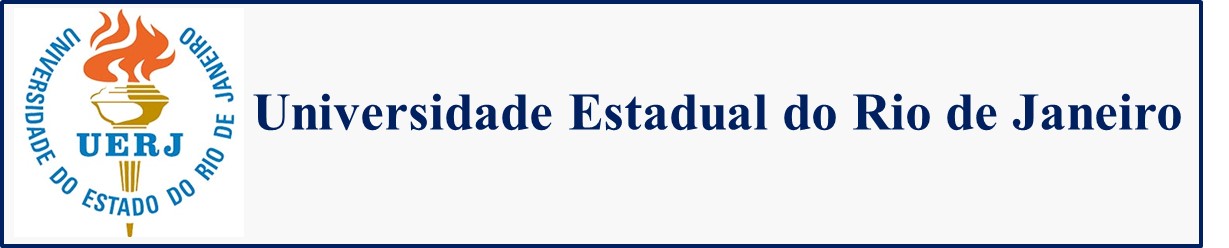 Trabalho 01Disciplina: ESP ICurso: EconomiaProf.: Antonio Carlos AssumpçãoData de entrega: 18/04/2022 – e-mail.    Nota: 3 Pontos – Pode ser em grupo – até 5 alunosacjassumpcao@hotmail.com   acjassumpcao.comO Trabalho: dois exercícios, cada um valendo 1,5.Os produtores japoneses de arroz têm custos de produção extremamente elevados, em parte devido ao alto custo de oportunidade da terra e à sua capacidade de tirar proveito da produção em grande escala. Analise as seguintes políticas destinadas a garantir a preservação da produção de arroz pelos japoneses: (1) concessão de um subsídio para cada libra de arroz produzido pelos agricultores, ou (2) criação de um imposto incidindo sobre cada libra de arroz importado.  Mostre em gráficos de oferta e demanda o preço e a quantidade de equilíbrio, o nível da produção doméstica de arroz, a receita ou despesa governamental e o peso morto decorrente de cada política.  Qual será a política que o governo japonês provavelmente preferirá? Qual será a política que os agricultores japoneses provavelmente preferirão?Há três grupos em uma comunidade. Suas respectivas curvas de demanda por televisão estatal em horas de programação, T, são dadas, respectivamente, por:W1 = $150 - T, 		W2 = $200 - 2T, 		W3 = $250 - T.Suponha que a televisão estatal seja um bem público puro que possa ser produzido com um custo marginal constante igual a $200 por hora.Qual seria o número de horas eficiente de transmissão para televisão estatal?Qual o número de horas transmitidas pela televisão estatal que um mercado competitivo privado produziria?